Interactive Asp.Net MVC DemoPurpose:Demonstrate how to build a simple MVC application that manages one table of data.  We will:Create an Asp.Net MVC applicationAdd a model for the table dataAdd a controller method ShowAdd a view named ShowUse the view wizard to make a List view typed on the model’s class that represents table dataIn _layout.cshtml (Views > Home > Shared) add an ActionLink on the navigation bar for the Show view.ToDo:Add views for the Show View ActionLinks or remove themAdd Authorize attribute on Controller methods to control who can Create, Edit, and DeleteNote:  ActionLinks in Show View will lead to error pages until you provide Controller methods and Views for each target, e.g., Create, Edit, Details, and Delete.  The controller method names and view names must match the link targets.Jim FawcettCSE686 – Internet ProgrammingSpring 2015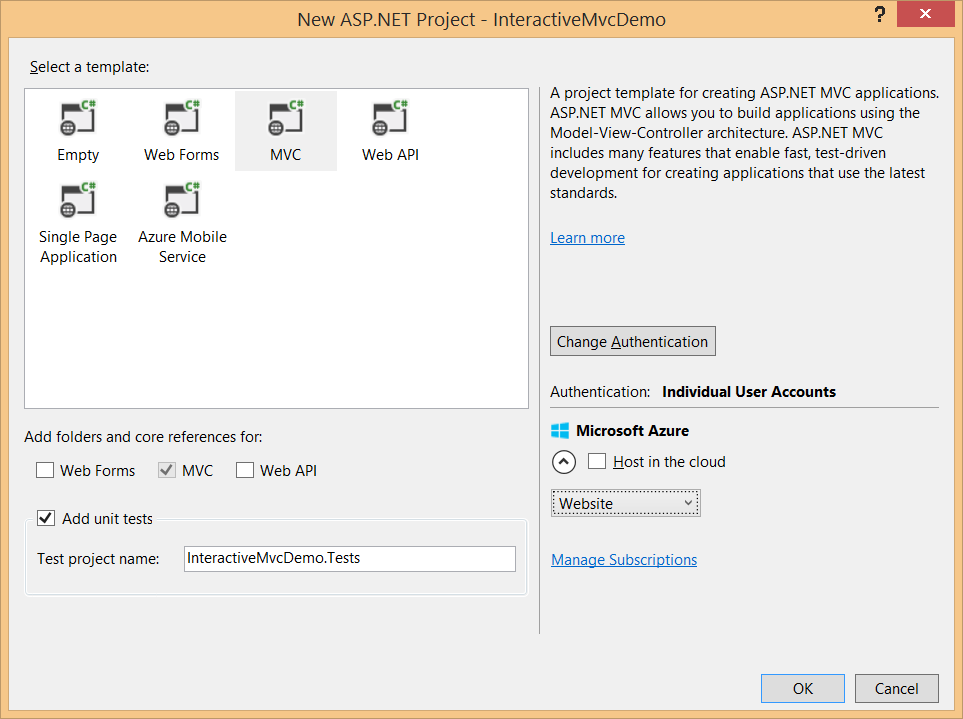 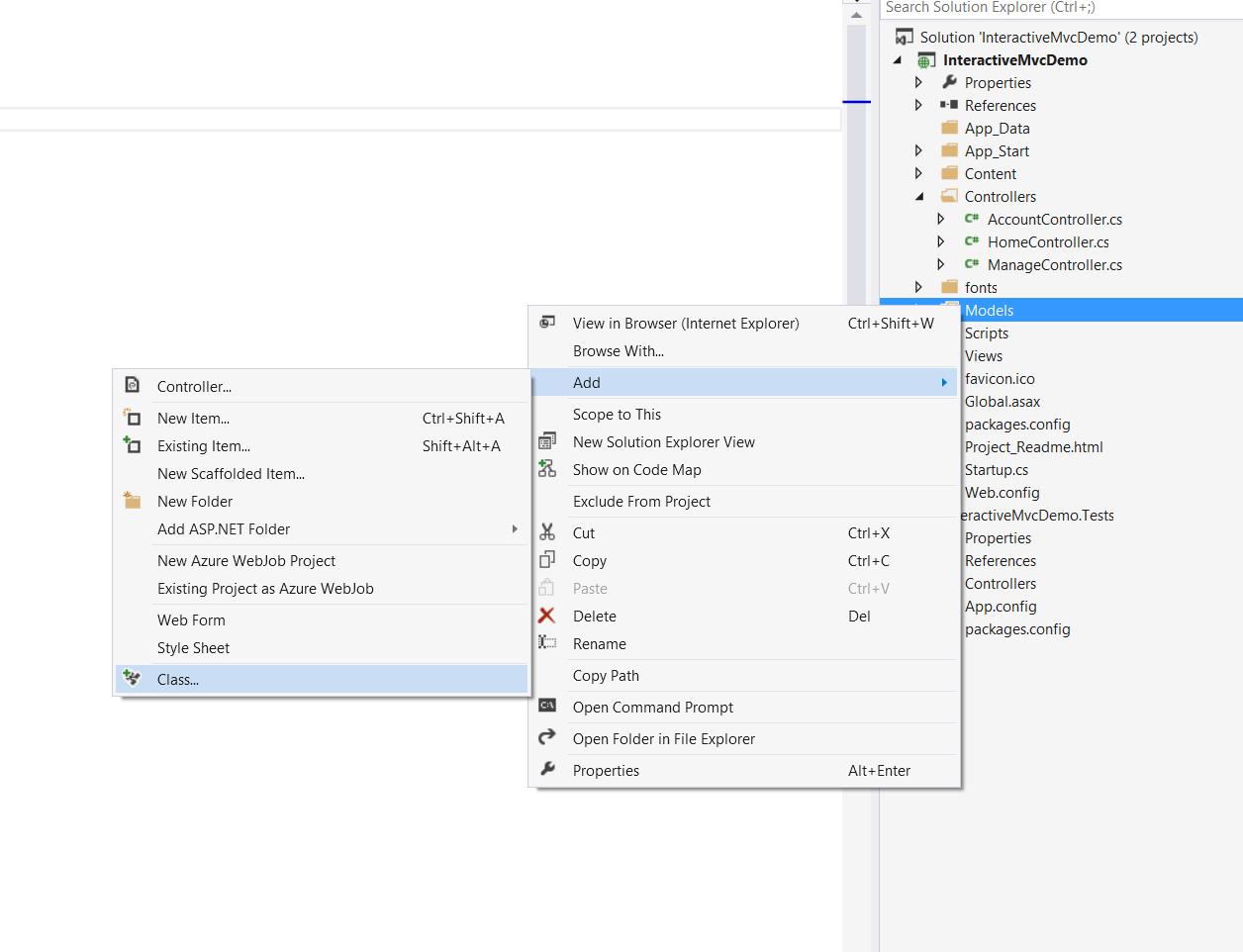 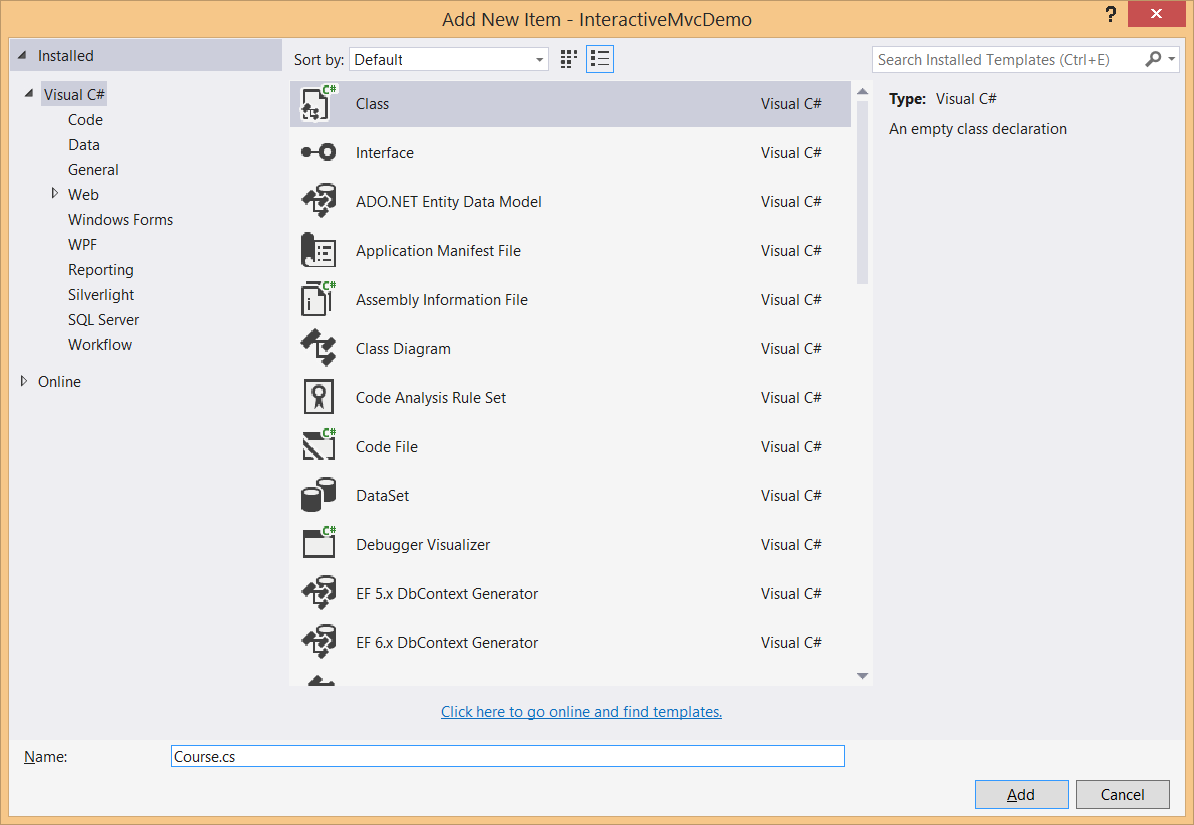 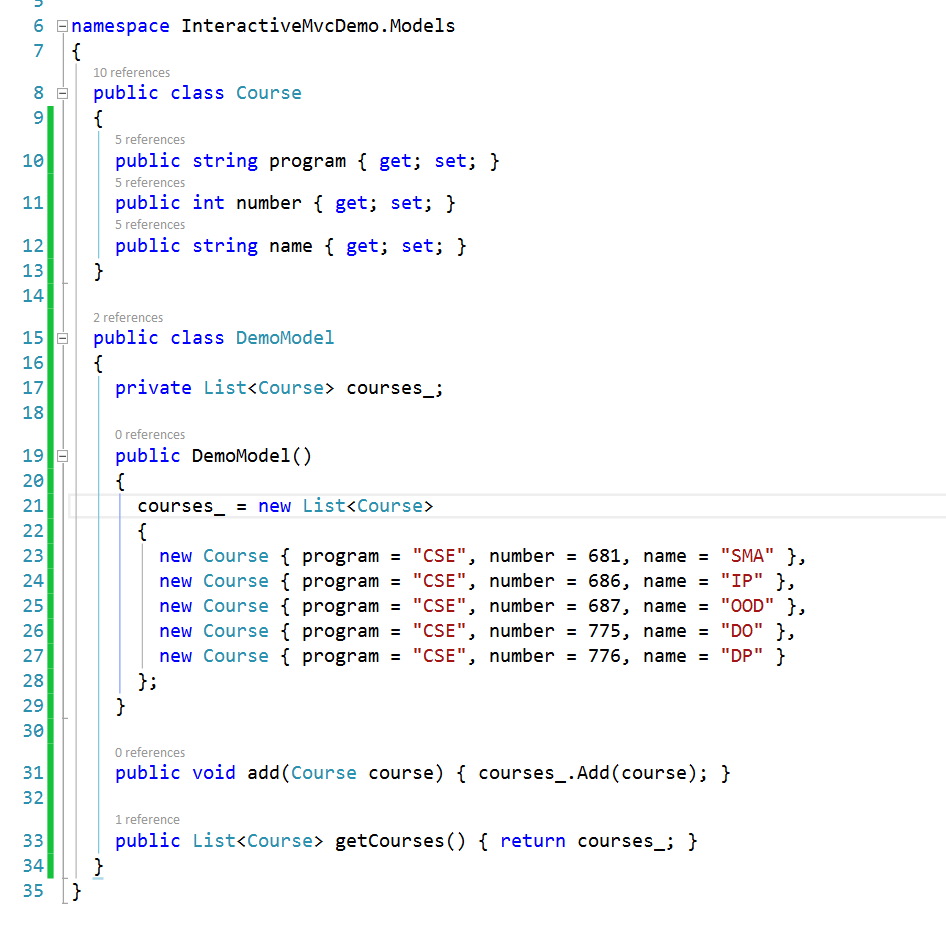 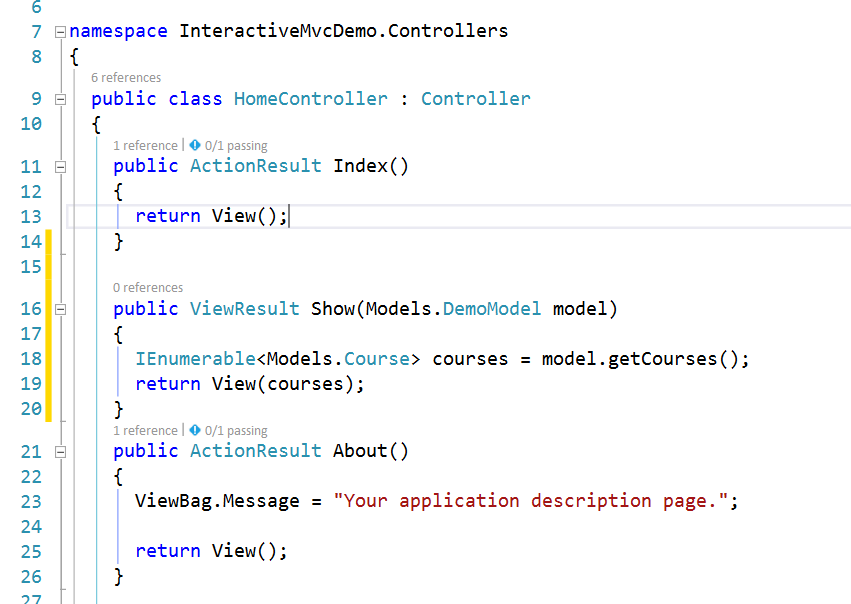 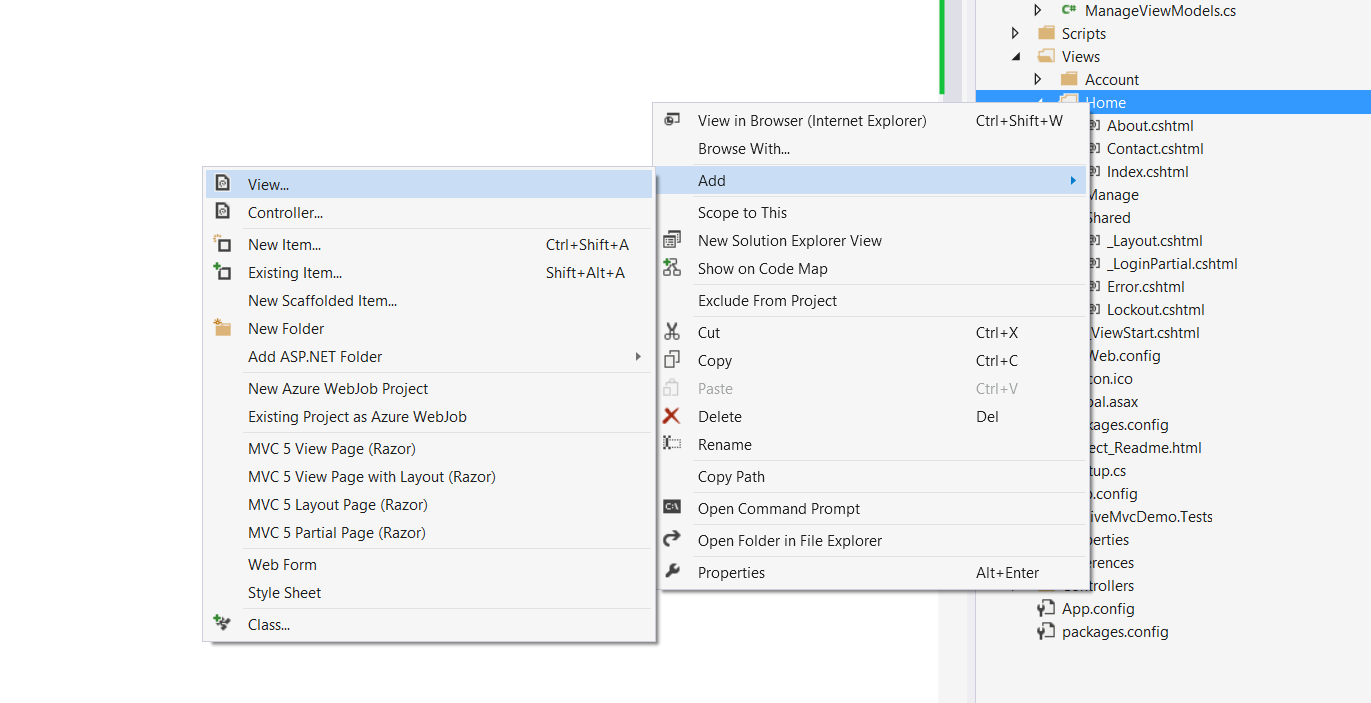 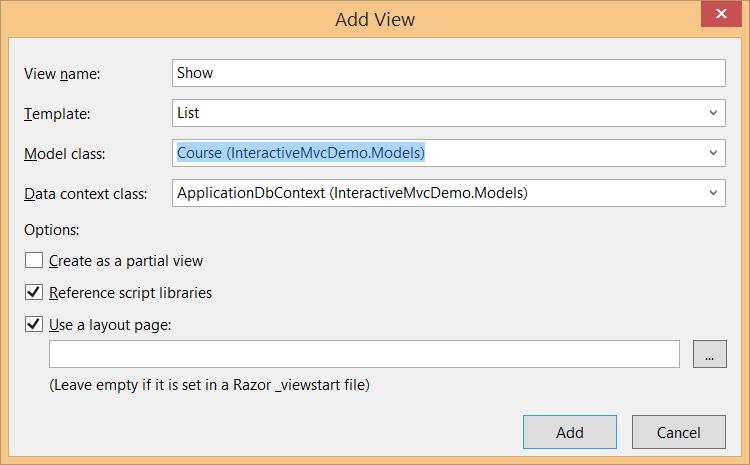 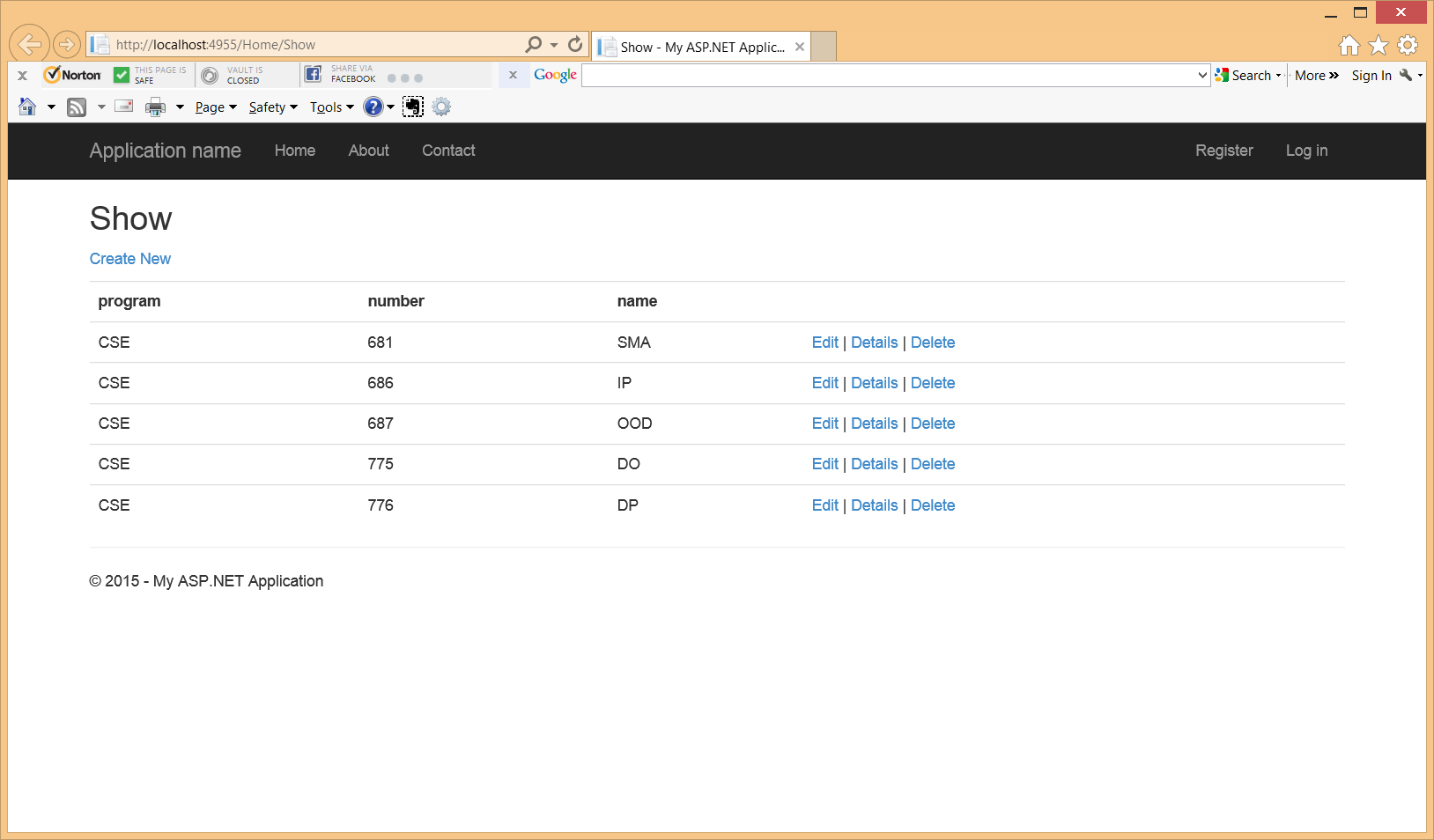 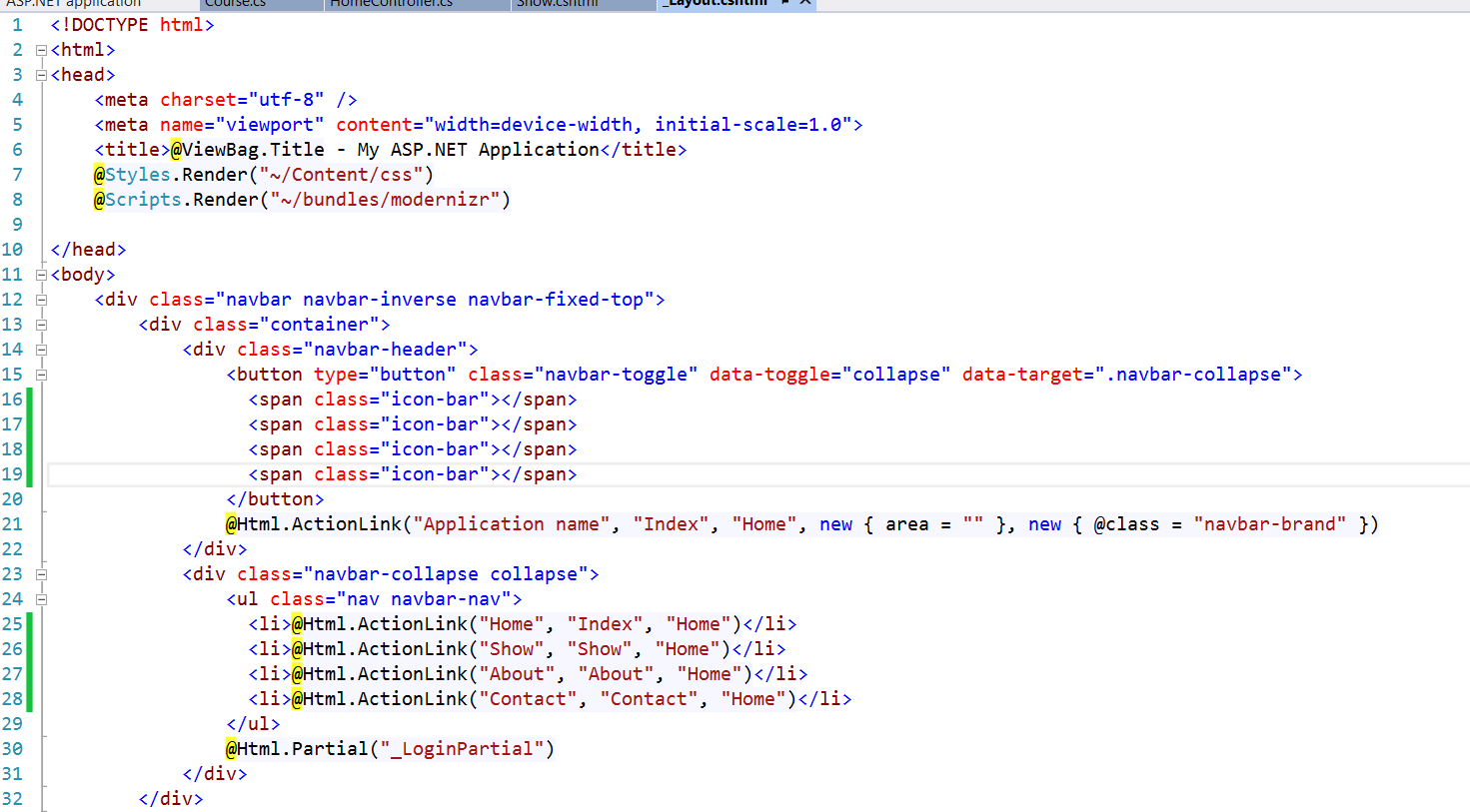 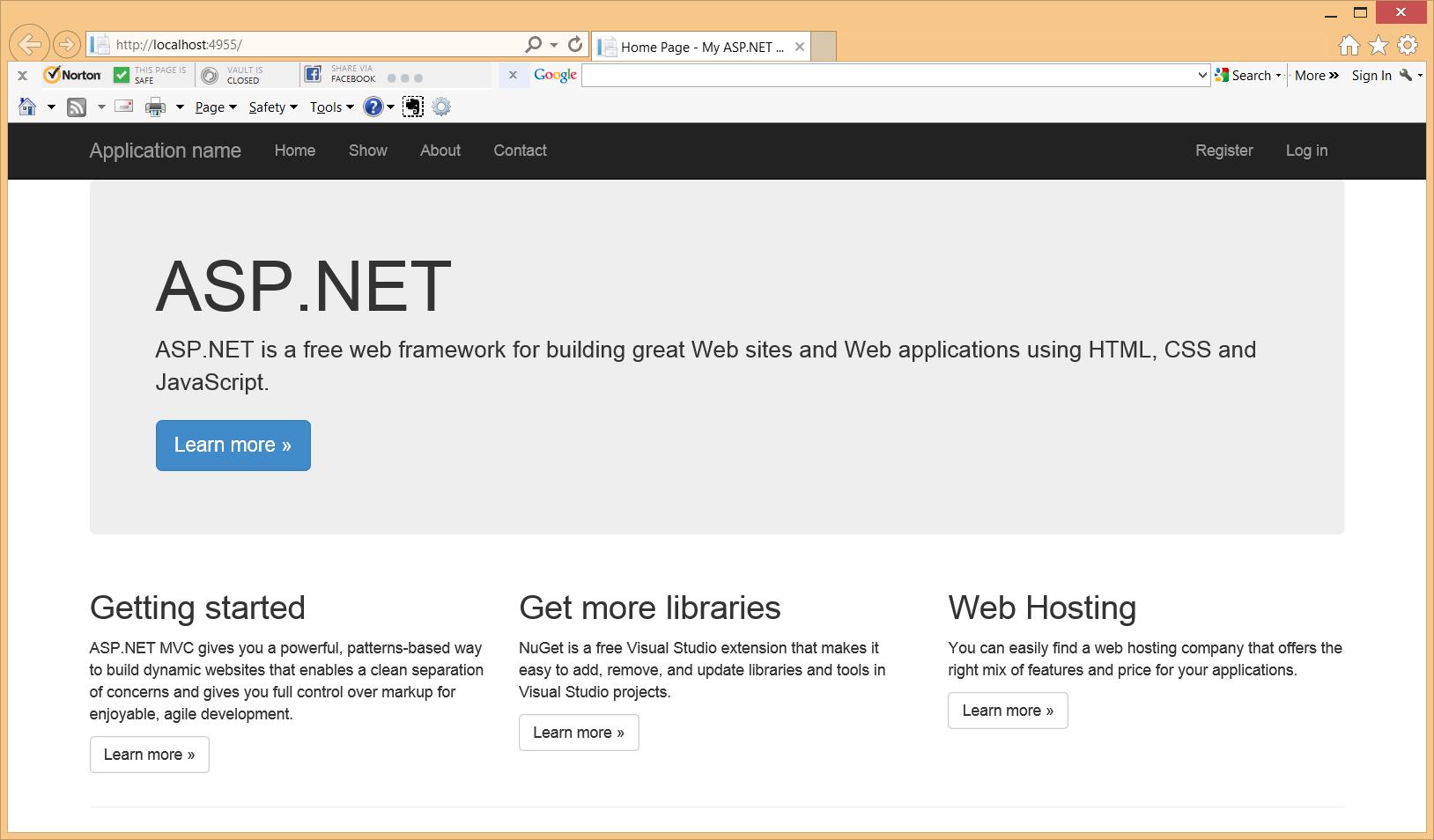 